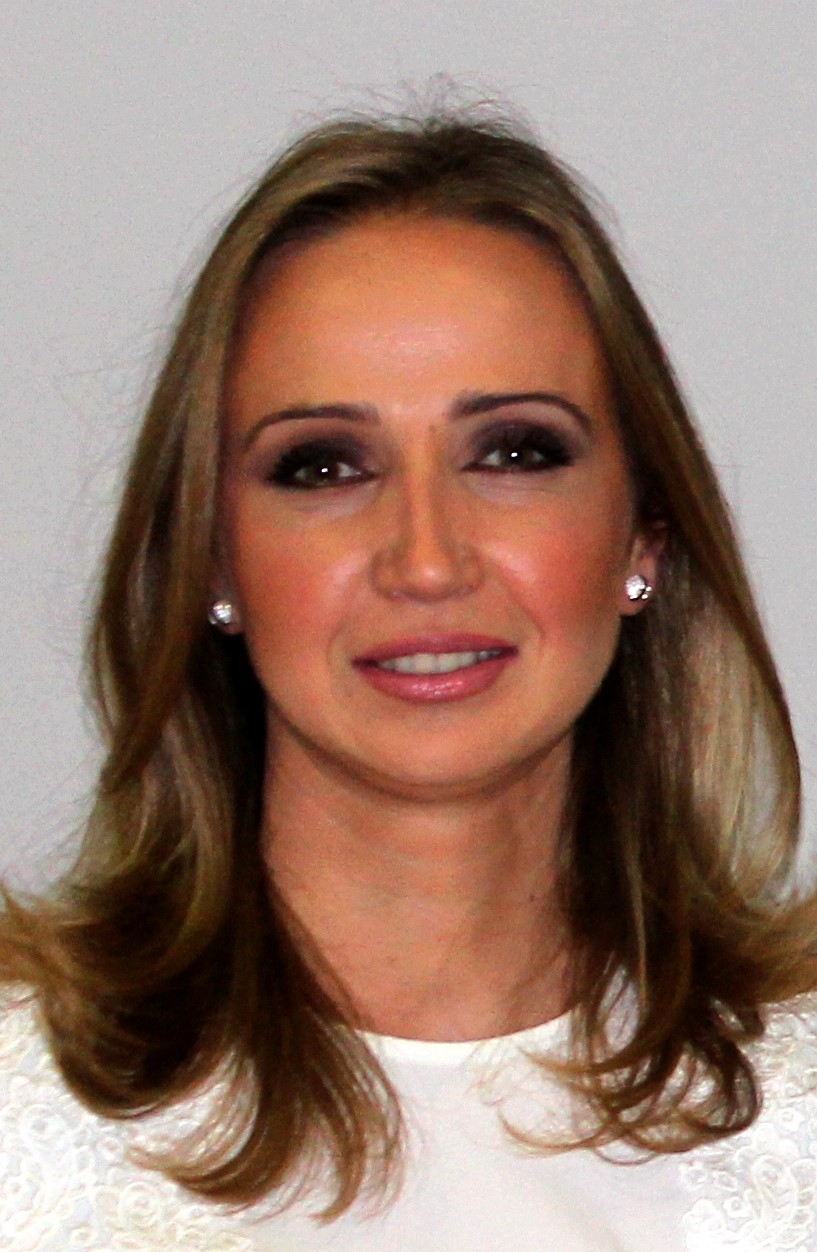 Име и Презиме:               Јелена Љ. ЂорђевићДатум рођења:                 14. 07. 1983. Ужице
Занимање:                        Дипл. историчар уметности
E-mail:                              jdjordjevic@naisbitt.edu.rsОБРАЗОВАЊЕ:             2012-           Упис на Докторске студије, Историја уметности, Филозофски               факултет у БеоградуФилозофски факултет у Београду, одељење за Историју уметности. Израда и одбрана дипломског рада на тему Минијатуре Призренског четворојеванђеља, са оценом 10.         Диплома основних академских студија изједначена са звањем мастер (Уверење од   стране Филозофског факултета, одељење-Историја уметности)Гимназија "Миодраг Миловановић Луне" УжицеРАДНА ИСКУСТВАОд 2013. Асистент на Факултету за уметност и дизајн, Универзитета Џон Незбит (Мегатренд). Предајем на предметима:Историја уметности 1Историја уметности 2Историја уметности 3Историја архитектуреУвод у иконологијуСавремена архитектура и дизајнТеорија савременог дизајнаИсторија модерне уметности 1Историја модерне уметности 22013–2016 и 2010–2011. Рад у Аукцијској кући "MadlArt" у Београду- стручни сарадник 2009–2010.  Приправник у Музеју Примењених уметности у БеоградуПРОЈЕКТИ И ОБЈАВЉЕНИ ТЕКСТОВИ:Кустос и аутор изложбе студентских радова свих модула факултета у оквиру Фото студија, Галерија Факултета за уметност и дизајн, Београд, фебруар 2017. Учешће на Конкурсу за избор директора музеја Примењене уметности у Београду, фебруар 2017.Кустос и аутор изложбе студентских радова  модула Индустријски дизајн, Галерија Факултета за уметност и дизајн, Београд, децембар 2016.Кустос и аутор изложбе студентских радова свих модула у оквиру радионице коју је организовао ФУД у сарадњи са Керамиком Кањижа ”Од идеје до финалног производа”, Галерија Факултета за уметност и дизајн, Београд, мај 2016. Отварање изложбе забележили Тањуг и Студио Б.Аутор изложбе запажених и награђених студентских радова у оквиру сарадње Привреде и ФУД, под слоганом  ”Кањижа нам верује, а Ви...”у оквиру прославе 35 година постојања Фабрике ”Керамика Кањижа”, Београд, април 2016.Аутор и главни уредник циклуса предавања ”ФУД у јавности”, Библиотека града Београда, април-јун 2016.Кустос и аутор изложбе студентских радова модула Дизајн ентеријера, Галерија Факултета за уметност и дизајн, Београд, март 2016.Главни уметнични уредник Каталога А.К. МадлАрт Београд, 2013-2016. (излази 4 пута годишње).             ISSN 1451-8287Кустос и аутор изложбе студентских радова модула Модног дизајна, Галерија Факултета за уметност и дизајн, Београд, новембар 2015.Кустос и аутор годишње изложбе студентских радова свих модула Факултета за уметност и дизајн, Атријум Библиотеке града Београда, Београд, јул 2015.Чај у пет, Представљамо уметника-Ђорђе Андрејевић Кун (Крваво злато), А.К.МадлАрт, Београд 2015. (кустос+ уредник каталога) ISSN 1451-8287Црна соба, Избор дела из збирке музеја и поставка изложбе, Музеј Zepter, (кустос + коаутор каталога)             Београд 2015. ISSN 1451-8287,Страх и уметност, Часопис Сјај Арт, Београд 2015/16.  ISSN 1821-0899.Скулптура некада и сада, Часопис Сјај Арт, Београд 2014. ISSN 1821-0899.Координатор у реализацији изложбе серије цртежа и фотоколажа уметнице Иване Ранисављевић, под називом „Ослобођење”, који су били изложени у Универзитетској библиотеци „Светозар Марковић” у Београду 2013.Координатор у припреми серије перформерских активности уметнице Иване Ранисављевић, под називом „Аријадна која је изгубила своје клупко”, који је истовремено био праћен цртежима, сликама и фотоколажима, Београд 2013.Координатор на припреми серијe перформанса које је уметница Ивана Ранисављевић извела у Студентском културном центру у Београду, 2012.-„Копула” са Дарком Трајановићем-„Антитело”-„Освећење”-„Птица првог шамана” са пољском уметницом Изабелом ОлдакЛик жене на фотографијама Милана Јовановића, Зборник МПУ, Београд 07⁄2011.             ISBN: 978-86-7415-188-4Циборијуми у манастиру Жичи, Зборник МПУ, Београд 07⁄2011.       ISBN: 978-86-7415-188-4Крстови са представом Распећа из колекције МПУ, Београд 06/2011.       ISBN: 978-86-7415-188-4Размишљање на релацији Ислама и Православља, Часопис Иранског културног центра НУР 41, Београд 2011. ISSN 1450-555XКоординатор на поставци скулпторске инсталације уметнице Иване Ранисављевић под називом „Embryos”, која је била изложена на Факултету ликовних уметности, Београд 2011.Жена у исламу и јудео-хришћанска традиција, мит и реалност; Часопис Иранског културног центра НУР 40, Београд 2010. ISSN 1450-555XРуске металне иконе, Зборник МПУ, Београд 06⁄2010. ISBN: 978-86-7415-188-4Координатор на припреми 32. Салона Архитектуре, са Мр Љиљаном Милетић Абрамовић, под називом Знаци живота, архитектура око нас, Београд 2010.Координатор на припреми ауторске изложбе Миле Гајић у Музеју Примењене унетности, под називом Сребрне посуде из  музејске и приватних колекција, МПУ, Београд 2010.Координатор на организацији изложбе Аквизиције 1990-2010, из збирки Народног музеја Ужице, изложба реализована поводом обележавања Дана града, НМУ, Ужице 2010.Координатор на организацији изложбе Принцеза се удаје, изложба радова са међународног дечјег ликовног конкурса, Јокановића кућа, Уметничка школа Ужице, Народни музеј Ужице, Ужице 2010.Координатор на организацији и током самог програма Ноћ Музеја у Пожеги, под називом  Локомотиве и вагони, Културни центар Пожега 2010.Координатор на припреми ауторске изложбе Јелене Перић у Музеју Примењене унетности, под називом Београд на фотографијама, кроз историју, МПУ, Београд 2009.Женски накит кроз векове, Зборник МПУ, Београд 05⁄2009. ISBN: 978-86-7415-188-4Потрошачко друштво и аукцијска продаја у Србији, Часопис Сјај Арт, Београд 2009.       ISSN 1821-0899.Персија-путовање у историју, Часопис Иранског културног центра НУР 39, Београд 2009.              ISSN 1450-555XЗапажена улога културе у ширењу односа између Ирана и Србије, Часопис Иранског културног центра НУР 38, Београд 2008. ISSN 1450-555XАсистент на припреми VIII Бијенла суве игле у Ужицу, Ужице 2007.ЈЕЗИЦИ:          Енглески језик- течно, познавање и разумевање уз могућност комуникације, читање и писање                                            Италијански језик- течно, познавање и разумевање уз могућност комуникације, читање и писање                          Персијски језик- основни ниво          Руски језик- основни ниво          Шпански језик-основни нивоОСТАЛОЛиценца кустоса, положен стручни испит у мају 2010. године у Народном музеју у Београду.Лиценца за рад у Аукцијској кући.Амбасада Аустрије у сарадњи са Европским покретом у Београду доделила ми је путовање по земљама ЕУ као једном од најбољих студената Републике Србије 2007. године, у оквиру пројекта ”Путујемо у Европу” Исте године Привредна комора Ужица доделила ми је новчану награду као најбољем студенату Златиборског округа.Возач B категоријеНосилац браон појаса...